Dear Sir/MadamI am, an energetic, self motivated, enthusiastic professional in Outdoor Sales. I am writing to express my interest in securing employment with your company. As you will see, I come to you with a background that you will find unique and distinctive among your typical applicants.While it may not be immediately obvious, let me assure you that my background has prepared me with qualifications that are ideally suited to the current industry and that will allow me to benefit your Company. Demonstrated record of good teamwork, maintained excellent client relationships and cultivated a referral networks and open mindedness.Combined with rare level of enthusiasm, commitment and drive, I am confident that I would quickly become contributing as a team member.Professional ProfileSales management professional with more than 5 years of experience in business development and sales strategic planning in FMCG industry. Strategic planner skilled at both short- and long-range goal setting with proven ability to increase market share, outperform competition, and increase profits.  Easily establish rapport and build strong customer relations. Solid understanding of sales techniques, strategies for building a strong client base, and systems which facilitate consistent follow-up and foster customer satisfaction. Overall 11 years of experience in GCC.Professional Experience Lifco International Trading. LLC Position held: Sales Executive/Key Accounts ExecutiveDuration:  May 2013 to February 2015Transmed Overseas Incorporated Position held: Merchandiser cum sales representative Duration:  April 2010 to March 2013 Duties and ResponsibilitiesTakes order from class A, B, C Outlets.Introduces new products to the existing customers.Informs customers about company payable terms and conditions.Attends as a member of the company when delivering products to the Class A, B, C outlets.Prepares monthly sales report and submits to the Sales Manager. Follows monthly cheque collection.Takes feedback and complaints from customers.Hires spaces for displaying products and conducting promotions in A, B, C outlets.Brand development.Creates and enhances annual marketing plan to increase sales.Immigration and Naturalization  Government– Abu DhabiPosition held : Office Assistant Duration :  May 2006 to March 2010Flying Center Mobile and Computer Accessories - Qatar Position held : Sales ExecutiveDuration :  April 2005 to April 2006Academic QualificationsBA. EconomicsHigher Secondary (12th Grade)Secondary (10th Grade)Computer Skills & LanguagesComputer:  Internet, Windows, Word, AutoCAD and Adobe PhotoshopLanguage	Writing	Reading	UnderstandingEnglish:	Excellent	Excellent	ExcellentArabic:		Normal	Very good	ExcellentHindi:		Very good	Excellent	ExcellentMalayalam:	Excellent	Excellent	ExcellentPersonal StrengthsSmart,dynamic,energetic,hardworking, honest, punctual and dedicated.Demonstrates effective leadership skills & skilled at encouraging others and developing                          rapport.Works well in a high pressure environment.Major strengths in planning, problem solving and decision making.Assertive, self-motivated, goal-oriented, organized and efficient.Able to direct and lead others to produce desired results.Committed to assisting others & able to work independently.Very good oral and written communication skills in English and Arabic.Excellent organization skills.Maintaining good contacts and relationships.Excellent time management.Willingness to learn. Able to work under own initiative and as part of a team.Other ActivitiesFootball, Cricket and Billiards.Reading Books and Newspapers.Social work.Personal DetailsNationality:       	  IndianDate of birth:    	    04/02/1986Sex:                    	  MaleReligion:           	  MuslimMarital status:   	  Married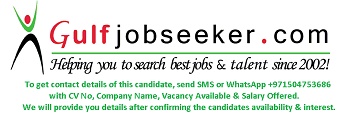 Gulfjobseeker.com CV No: 1533768E-mail: gulfjobseeker@gmail.com